PRÓ-REITORIA DE EXTENSÃO, CULTURA E COMUNIDADE – PROEX/UDESC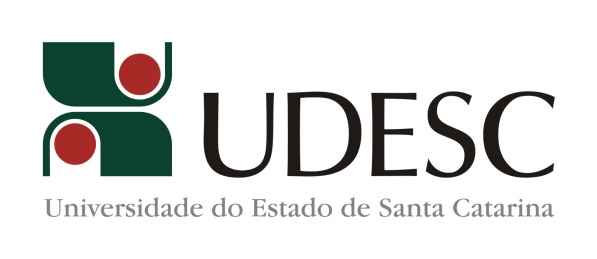 FORMULÁRIO PADRÃO PARA IDENTIFICAÇÃO DAS AÇÕES VINCULADAS A PROGRAMA NO EDITAL PAEX 03/2014TITULO DO PROGRAMA:COORDENADOR(A):TITULO DO PROGRAMA:COORDENADOR(A):TITULO DO PROGRAMA:COORDENADOR(A):DEPARTAMENTO:CARGA HORÁRIA:AÇÕES VINCULADASAÇÕES VINCULADASAÇÕES VINCULADASAÇÕES VINCULADASAÇÕES VINCULADASNºTITULO DA AÇÃOCOORDENADOR(A):0102030506070809101112131415